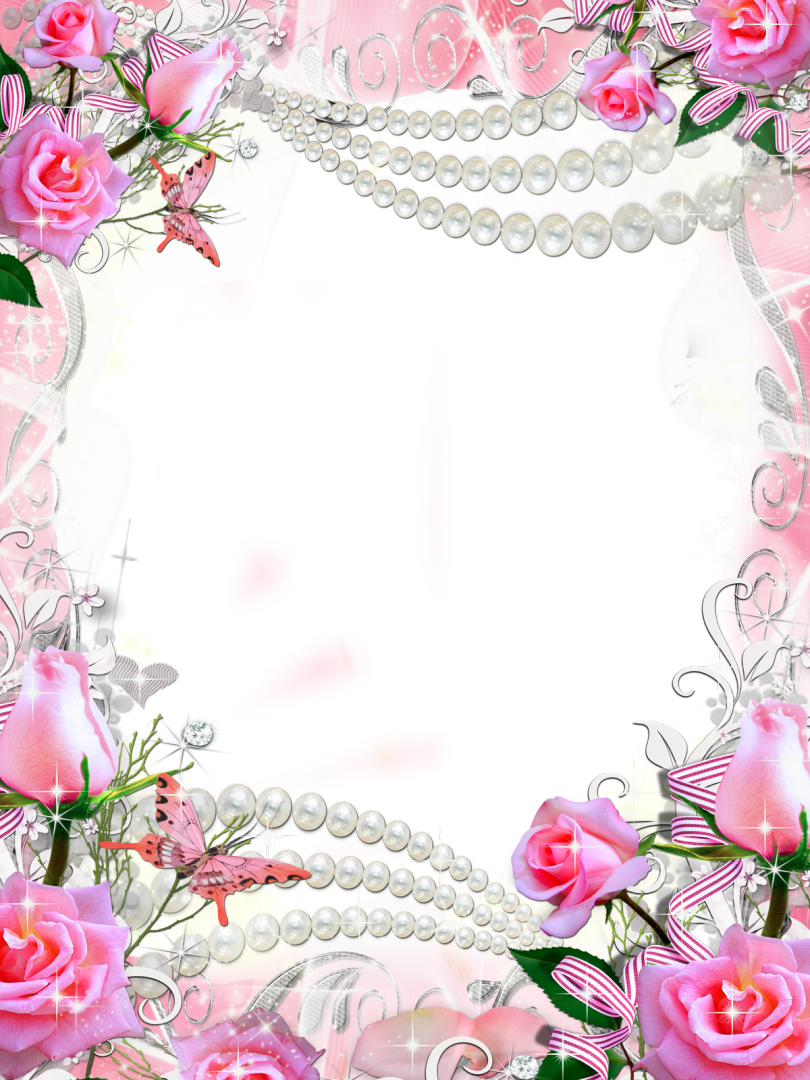 МБУ «Комплексный центрсоциального обслуживания населенияВалуйского городского округа»поздравляет именинников,получающих социальные услуги на дому,с Юбилейной датойсо дня  рождения!Желаем счастья в этот день,Тепла от всех, кто будет рядом.Улыбок светлых на лицеИ солнечных лучей в награду!Желаем множество удач,Желаем молодости вечной,Пусть все исполнятся мечты,И счастье будет бесконечным!     Поздравляем в апреле     с  Юбилейной датой   со дня  рождения!С 85-летием:Голдаеву Александру Павловну (05.04.1937г.)С 80- летием:      Шальневу Зою Александровну (29.04.1942 г.)С 75- летием:Распопову Ольгу Михайловну (30.04.1947г.)С 70- летием:             Коротич Александра Федоровича                                                 (27.04.1952 г.)                    Смовддаренко Ольгу Павловну                                                 (02.04.1952 г.)